Desktop Icons Fill in the blanks with answers : 1-To create folder on the desktop we click on ……………………, then we choose ……………………2-To delete a selected folder press on ……………….key then click on …………….. then click on ……….3-To change the folder name click on right click Then click on button ……………..4-power point is …………………. Program 5- to insert new slide in power point click on insert menu and choose ……………….6- to make text bold click on ……….. in font window7- to start the show from beginning in power point  presentation click on ……….. from keyboard 8-  To save presentation open file menu and choose ……….9- to close power point click on …………….. from keyboard 10-in power point you can insert table from ………. Menu The answer : Right click – NewRight click – delete –yes Rename Presentation New slideBF5SaveALT+F4Insert – State whether true or false           1-to delete file click on delete from the keyboard  (  true  )  2- power point is a presentation program                (  true )3-you can  insert picture in power point from design menu          (false    )4-after you create a folder you cannot change name       (  false   )5-the screen saver appears after a specific time of leaving the computer without doing any thing                     ( true )6- folders it is the place where you save your files    ( true  )7-to copy file click ctrl +x from the keyboard            ( false  )8-you cannot restore file from recycle bin                 (  false  )9-to change the desktop background left click on the desktop and choose personalize                                               ( true  )10- to save a presentation in power point open file menu and choose save                                                                   ( true )      – Write in down table power point main screen parts  ( Menu bar – title bar – tool bar- work area  – outline pane-status bar )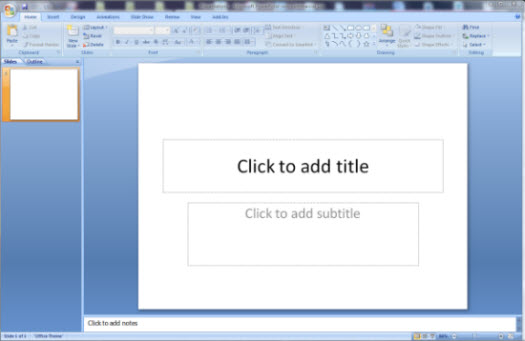 Academic Year     2018-2019 العام الدراسي              Grade:  3Academic Year     2018-2019 العام الدراسي              Grade:  3Academic Year     2018-2019 العام الدراسي              Grade:  3Subject: computer Computer Revision sheetsUnited Arab EmiratesDepartment of Education and Knowledge                     Bani Yas International Pr`ivate School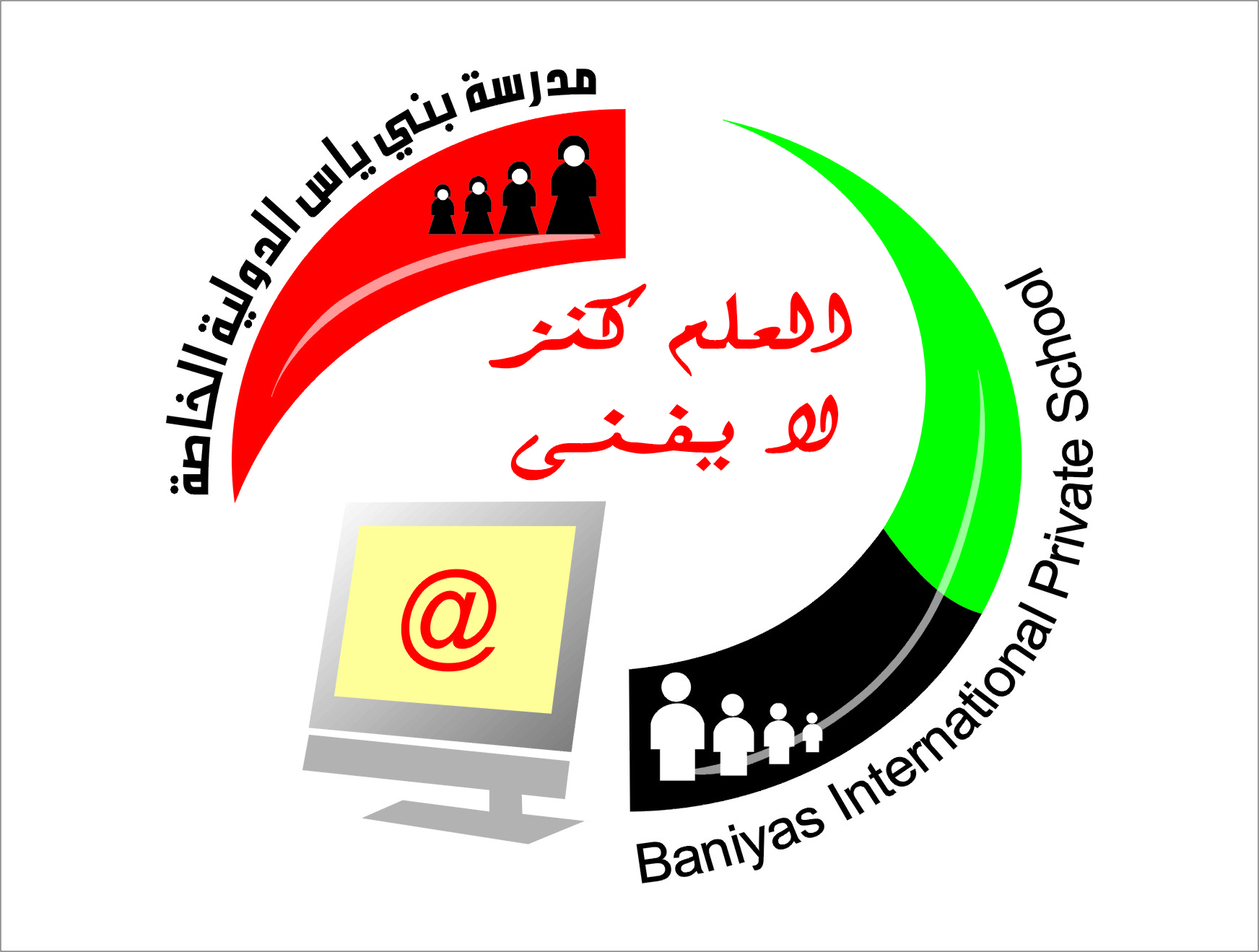 دولة الإمارات العربية المتحدةدائرة التعليم والمعرفةمدرسة بني ياس الدولية الخاصةMy documentRecycle bin My computer My network places Internet explorer Google chrome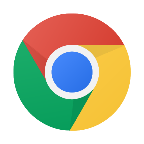 1Title bar2Menu bar3Outline Pane4Work area5Tool bar6Status bar